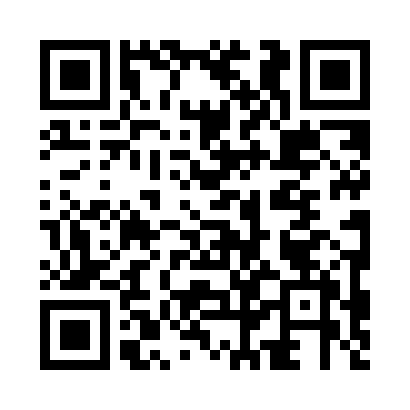 Prayer times for Bogalhas, PortugalMon 1 Apr 2024 - Tue 30 Apr 2024High Latitude Method: Angle Based RulePrayer Calculation Method: Muslim World LeagueAsar Calculation Method: HanafiPrayer times provided by https://www.salahtimes.comDateDayFajrSunriseDhuhrAsrMaghribIsha1Mon5:427:151:366:067:579:252Tue5:407:141:356:067:589:263Wed5:387:121:356:077:599:274Thu5:367:101:356:088:009:285Fri5:347:091:356:088:019:306Sat5:337:071:346:098:029:317Sun5:317:061:346:108:039:328Mon5:297:041:346:108:049:349Tue5:277:021:336:118:059:3510Wed5:257:011:336:128:069:3611Thu5:236:591:336:128:079:3812Fri5:216:581:336:138:089:3913Sat5:206:561:326:148:099:4014Sun5:186:551:326:148:109:4215Mon5:166:531:326:158:119:4316Tue5:146:521:326:158:129:4417Wed5:126:501:316:168:139:4618Thu5:106:491:316:178:149:4719Fri5:086:471:316:178:159:4820Sat5:076:461:316:188:169:5021Sun5:056:441:316:188:179:5122Mon5:036:431:306:198:189:5323Tue5:016:421:306:208:209:5424Wed4:596:401:306:208:219:5525Thu4:576:391:306:218:229:5726Fri4:566:381:306:218:239:5827Sat4:546:361:306:228:2410:0028Sun4:526:351:296:238:2510:0129Mon4:506:341:296:238:2610:0330Tue4:486:321:296:248:2710:04